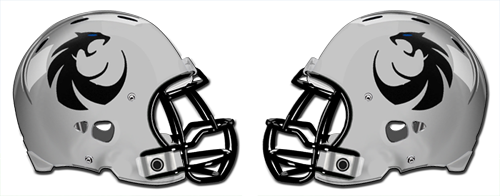 			    Guyer Wildcat Football                   		    2017-2018 Program Contract                                     Payment and Artwork due August 1, 2017Parent/Player Name:	Phone: 	Sponsor/Advertiser InformationMain Contact: ________________________________  Email:________________________________Company Name:__________________________                    Business Phone: 	Address:	City, State, Zip: 	*Premium Options*Premium Options*Premium Options*Standard Options*Standard Options*Standard OptionsPremium Wildcat Elite with option of either inside front or inside back or outside back cover $3,000Premium Wildcat Elite with option of either inside front or inside back or outside back cover $3,000Full Page Color Ad: $600Full Page Color Ad: $600Gridiron Elite: $1,250 (few items from elite package)Gridiron Elite: $1,250 (few items from elite package)Half Page Color Ad: $400Half Page Color Ad: $400Dimensions: Full Page 8 X10.5Dimensions: Full Page 8 X10.5Quarter Page Color Ad: $300Quarter Page Color Ad: $300Dimensions: Half Page 8 X 5.2188Dimensions: Half Page 8 X 5.2188Business Card Color Ad: $85Business Card Color Ad: $85Dimensions: Quarter Page 3.0688 X 5.2188Dimensions: Quarter Page 3.0688 X 5.2188Add On… Business Card Ad in the Banquet               Program:   $85Add On… Business Card Ad in the Banquet               Program:   $85Dimensions: Business Card 3.9688 X 2.5782Dimensions: Business Card 3.9688 X 2.5782Add On… Business Card Ad in the Banquet               Program:   $85Add On… Business Card Ad in the Banquet               Program:   $85Submit digital copy of advertising page including logo via email address to lharmon12@hotmail.com                          Must submit jpeg, pdf or word file logo.Submit digital copy of advertising page including logo via email address to lharmon12@hotmail.com                          Must submit jpeg, pdf or word file logo.Submit digital copy of advertising page including logo via email address to lharmon12@hotmail.com                          Must submit jpeg, pdf or word file logo.Submit digital copy of advertising page including logo via email address to lharmon12@hotmail.com                          Must submit jpeg, pdf or word file logo.Submit digital copy of advertising page including logo via email address to lharmon12@hotmail.com                          Must submit jpeg, pdf or word file logo.Submit digital copy of advertising page including logo via email address to lharmon12@hotmail.com                          Must submit jpeg, pdf or word file logo.Make Checks Payable to: Guyer FootballAuthorized Signature:	Date: 	Make Checks Payable to: Guyer FootballAuthorized Signature:	Date: 	Make Checks Payable to: Guyer FootballAuthorized Signature:	Date: 	Make Checks Payable to: Guyer FootballAuthorized Signature:	Date: 	Make Checks Payable to: Guyer FootballAuthorized Signature:	Date: 	Make Checks Payable to: Guyer FootballAuthorized Signature:	Date: 	Remit Contract & Payment to: LaQuita HarmonP.O. Box 2132Lake Dallas, TX 75065Remit Contract & Payment to: LaQuita HarmonP.O. Box 2132Lake Dallas, TX 75065  Thank you for your     support!  Thank you for your     support!  Thank you for your     support!Remit Artwork for Advertisement to:lharmon12@hotmail.com* Premium Wildcat Elite: (4 Spots Available)        Banner hung on tunnel for the entire football seasonPremier full page color placement of ad in program Company name announced at throughout the Varsity game/Facebook/Video Board Pregame2 Game Passes (Home Game Only)/Framed Photo/2 Guyer Shirts/Program BookPlacement of company logo on website:  http://www.guyerwildcatfootball.com * Premium Wildcat Elite: (4 Spots Available)        Banner hung on tunnel for the entire football seasonPremier full page color placement of ad in program Company name announced at throughout the Varsity game/Facebook/Video Board Pregame2 Game Passes (Home Game Only)/Framed Photo/2 Guyer Shirts/Program BookPlacement of company logo on website:  http://www.guyerwildcatfootball.com * Premium Wildcat Elite: (4 Spots Available)        Banner hung on tunnel for the entire football seasonPremier full page color placement of ad in program Company name announced at throughout the Varsity game/Facebook/Video Board Pregame2 Game Passes (Home Game Only)/Framed Photo/2 Guyer Shirts/Program BookPlacement of company logo on website:  http://www.guyerwildcatfootball.com * Premium Wildcat Elite: (4 Spots Available)        Banner hung on tunnel for the entire football seasonPremier full page color placement of ad in program Company name announced at throughout the Varsity game/Facebook/Video Board Pregame2 Game Passes (Home Game Only)/Framed Photo/2 Guyer Shirts/Program BookPlacement of company logo on website:  http://www.guyerwildcatfootball.com * Premium Wildcat Elite: (4 Spots Available)        Banner hung on tunnel for the entire football seasonPremier full page color placement of ad in program Company name announced at throughout the Varsity game/Facebook/Video Board Pregame2 Game Passes (Home Game Only)/Framed Photo/2 Guyer Shirts/Program BookPlacement of company logo on website:  http://www.guyerwildcatfootball.com * Premium Wildcat Elite: (4 Spots Available)        Banner hung on tunnel for the entire football seasonPremier full page color placement of ad in program Company name announced at throughout the Varsity game/Facebook/Video Board Pregame2 Game Passes (Home Game Only)/Framed Photo/2 Guyer Shirts/Program BookPlacement of company logo on website:  http://www.guyerwildcatfootball.com 